No.1ＪＲＥＣ・くらし薬膳ラボ主催第1回くらし薬膳レシピコンテスト　エントリーシートテーマ：「寒い時期の食養生～からだを温める薬膳レシピ～」記入日： 2022年　　月　　日＜申込者情報＞下記URLよりコンテストの概要をご確認いただけます。Web応募フォーム・エントリーシートダウンロードもこちらから。材料・作り方の記入例もご覧いただけます。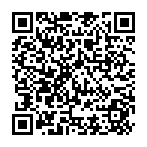 ▼コンテスト概要・応募フォームはこちらhttps://www.kurashi-yakuzen.net/cn14/pg4499817.html★締切：2022年11月30日（水）消印有効　エントリーシートは全部で3枚。レシピ画像をメール添付または写真を郵送される方は、3枚目不要。No.2氏名：　　　　　　　　　　＜レシピ内容＞★完成し盛り付けた写真（1～2枚）と一緒にお送りください。★枠におさまらない場合は、別紙に記入てし、エントリーシートと一緒にお送りください。No.3氏名：　　　　　　　　　　＜レシピ完成　盛付画像＞※完成し盛り付けた画像をこちらの用紙に1～2枚貼付してください。※メールでエントリーされる方は、画像データをメールに添付して送っていただいても結構です。※郵送でエントリーされる方は、写真を同封して送っていただいても結構です。氏名フリガナ（　　　　　　　　　　　　）生年月日※西暦でご記入ください。年　　　 月　　　日（　　　歳）住所（〒　　　　－　　　　　　　）（〒　　　　－　　　　　　　）（〒　　　　－　　　　　　　）住所電話番号※E-mailは、スマホ用・PC用など2つお持ちの方は、なるべく2つご記入ください。※E-mailは、スマホ用・PC用など2つお持ちの方は、なるべく2つご記入ください。E-mail 1 E-mail 2種別①～④で該当するものに☑をつけてください。①JREC協会員　　　　　　　②JRECスクール受講生（直営校・通信）　③JREC加盟校受講生　　　　④一般・①②③の方→協会員番号またはスクール受講番号または加盟校名（　　　　　　　　　　　）・④の方で、JRECくらし薬膳以外で薬膳の学習をされている方、資格をお持ちの方。　→（コース名・資格名など：　　　　　　　　　　　　　　　　　　　　　　　　　　　　）→（学習機関名・資格認定団体名など：　　　　　　　　　　　　　　　　　　　　　　　）①～④で該当するものに☑をつけてください。①JREC協会員　　　　　　　②JRECスクール受講生（直営校・通信）　③JREC加盟校受講生　　　　④一般・①②③の方→協会員番号またはスクール受講番号または加盟校名（　　　　　　　　　　　）・④の方で、JRECくらし薬膳以外で薬膳の学習をされている方、資格をお持ちの方。　→（コース名・資格名など：　　　　　　　　　　　　　　　　　　　　　　　　　　　　）→（学習機関名・資格認定団体名など：　　　　　　　　　　　　　　　　　　　　　　　）①～④で該当するものに☑をつけてください。①JREC協会員　　　　　　　②JRECスクール受講生（直営校・通信）　③JREC加盟校受講生　　　　④一般・①②③の方→協会員番号またはスクール受講番号または加盟校名（　　　　　　　　　　　）・④の方で、JRECくらし薬膳以外で薬膳の学習をされている方、資格をお持ちの方。　→（コース名・資格名など：　　　　　　　　　　　　　　　　　　　　　　　　　　　　）→（学習機関名・資格認定団体名など：　　　　　　　　　　　　　　　　　　　　　　　）コンテストを知った媒体いずれか一つに☑をつけてください。JREC　HP　　 　      くらし薬膳HP　           　 JREC会報誌ホロスJRECメルマガ　  　　Instagram　　　Facebook　　　LINE       TwitterJAA会報誌コラム　 　JAAメルマガ　　　　　      友人・知人・家族からその他（具体的に：　　　　　　　　　　　　　　　　　　　）いずれか一つに☑をつけてください。JREC　HP　　 　      くらし薬膳HP　           　 JREC会報誌ホロスJRECメルマガ　  　　Instagram　　　Facebook　　　LINE       TwitterJAA会報誌コラム　 　JAAメルマガ　　　　　      友人・知人・家族からその他（具体的に：　　　　　　　　　　　　　　　　　　　）いずれか一つに☑をつけてください。JREC　HP　　 　      くらし薬膳HP　           　 JREC会報誌ホロスJRECメルマガ　  　　Instagram　　　Facebook　　　LINE       TwitterJAA会報誌コラム　 　JAAメルマガ　　　　　      友人・知人・家族からその他（具体的に：　　　　　　　　　　　　　　　　　　　）薬膳を始めたきっかけレシピ名誰のためのレシピ今回のレシピは、誰に食べて欲しいとイメージして作りましたか？レシピの解説コンセプトやこだわった点など、レシピのアピールポイントをご記入ください。材料性味・効能●（　　　）人分※材料はなるべく分量の多い順にご記入ください。※性味や効能は、書き方自由。わからない方は記入例を参考に、わかる範囲でご記入ください。【材料（分量）】　　　　　　　　　　　　　　　　【材料の性味や効能】　　　　　　　　　　　　　　　　（五味・五性）/（帰経）※なくてもよい　/（効能）・　　　　　　　　　　　　　→・　　　　　　　　　　　　　→・　　　　　　　　　　　　　→・　　　　　　　　　　　　　→・　　　　　　　　　　　　　→作り方※①②･･･と番号をつけてご記入ください。①●調理のポイントなどがあれば、ご記入ください。・